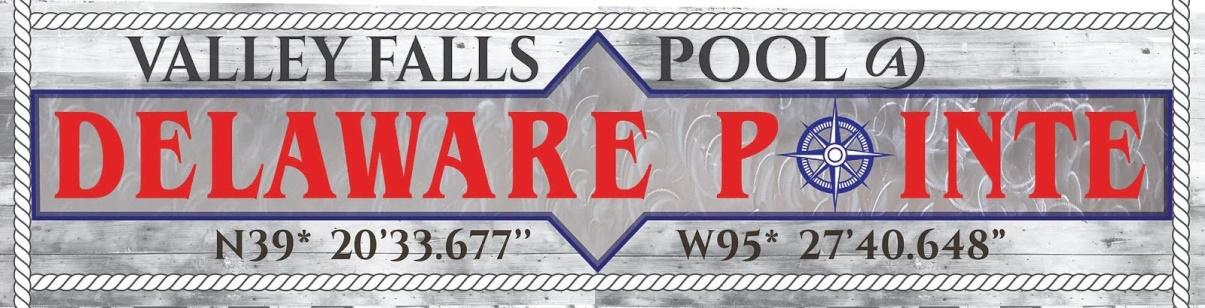                            403 Francis St. - Valley Falls, KS -    785-945-3313Open Friday, June 26, 2020Plans to continue thru Labor DayOpen Daily: 12 to 7 p.m.Come by the pool to sign up for swimming lessons or to buy a pass.Call 785-945-3313 during pool hours for more information.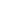 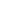 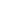 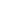 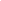 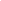 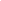 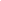 